RAVEN CHAPTER 11 GUIDED NOTES: SEXUAL REPRODUCTION & MEIOSISRaven 9th editionDefine the following terms. gametes ___________________________________ somatic cells ___________________________________ zygote _______________________________________fertilization _____________________________________ diploid _______________________________________ haploid ______________________________________ Why is meiosis called “reduction division”? Why is this process necessary for sexual reproduction?      _____________________________________________ _______________________________________________  _______________________________________________Label the diagram of the human lifecycle. Include the chromosome numbers at each stage. 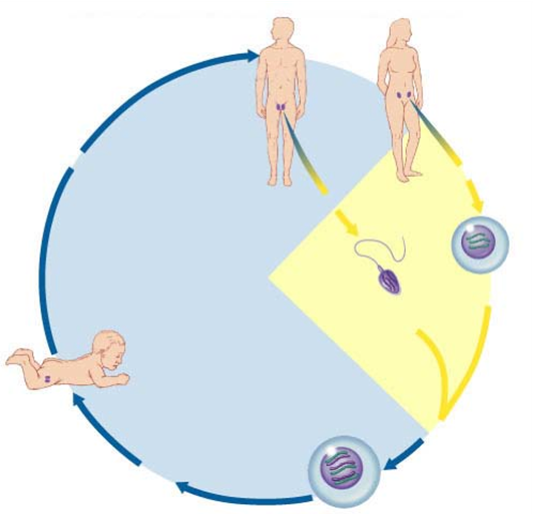 Explain synapsis. _____________________________________________________________________________________________________________________________________________ Use the diagrams below to distinguish mitosis from meiosis. For an organism where 2n=4, draw a cell at metaphase of mitosis and a cell at metaphase 1 of meiosis. 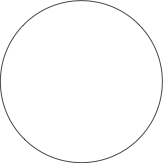 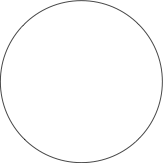 Metaphase of mitosis			 Metaphase 1 of meiosisMeiosis is said to be a double division. Explain. ______________________________________________________________________________________________ Draw a pair of homologous chromosomes in synapsis and then illustrate a crossing over event and the products of crossing over. Label the chiasmata. At what stage of meiosis does crossing over occur? Compare the products of mitosis with meiosis. a. Mitosis ______________________________________ b. Meiosis ______________________________________ Summarize the significant differences between mitosis and meiosis. 11. Meiosis is an important source of variation. Define and describe how each of the following contributes to variation within a species.a. independent assortment ___________________________________________________ ___________________________________________________ b. crossing over ______________________________________________________________________________________________________ c. random fertilization ___________________________________________________ ___________________________________________________12. What is the significance of genetic variation to natural selection and evolution? _________________________________________________________________________________________________________________________________________________________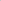 